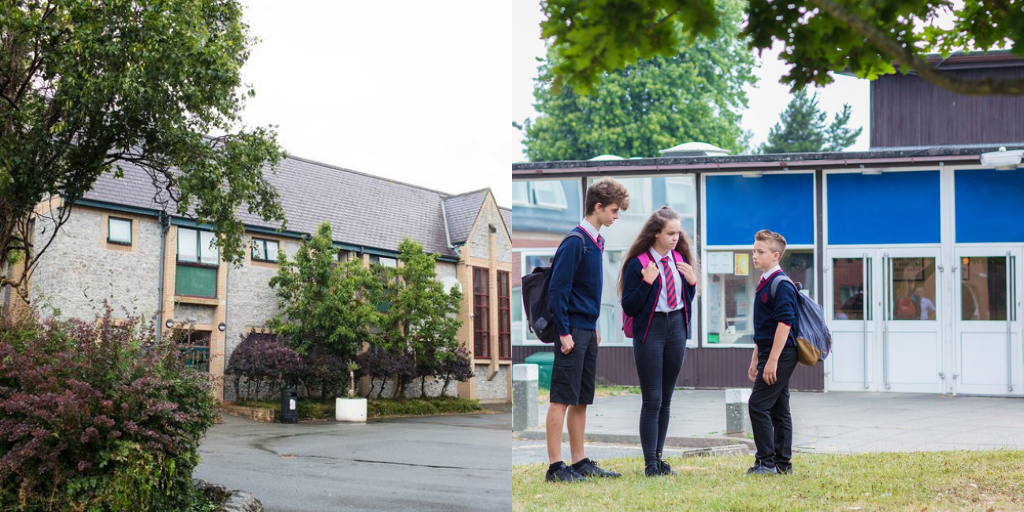 Polisi Addysg Cydberthynas a Rhywedd (o fis Medi 2023)CynnwysNodauNodau Addysg Cydberthnasau a Rhywedd (ACRh) yn Ysgol Calon Cymru yw:darparu fframwaith er mwyn cael trafodaethau sensitif, ac archwilio materion a gwerthoedd Helpu disgyblion i ddatblygu teimladau o hunanbarch, hyder ac empathi Creu diwylliant cadarnhaol o gwmpas materion cydberthynas a rhywedd Addysgu’r disgyblion yr eirfa gywir i ddisgrifio eu hunain a’u cyrff  Paratoi ndisgyblion ar gyfer glasoed, a rhoi iddynt ddealltwriaeth am ddatblygiad rhywiol a phwysigrwydd iechyd a glanweithdraDatblygu plant yn emosiynol, yn gymdeithasol ac yn ddiwylliannol Dysgu am gydberthnasau, iechyd rhywiol, dulliau byw iach, amrywiaeth a hunaniaeth personolNid yw ACRh yn hyrwyddo gweitharwch rhywiol.Gofynion StatudolMae addysg cydberthynas a rhywedd (ACRh) yn chwarae rhan hanfodol i fwyhau lles a diogelwch y dysgwyr ac fe fydd yn orfodol. Datblygu PolisiDatblygwyd y polisi hwn mewn ymgynghoriad â staff a rhieni. Roedd yr ymgynghoriad a datblygu’r polisi’n cynnwys y camau canlynol:Adolygu – roedd aelod o staff wedi gweithio gydag aelodau staff eraill yn Ysgol Calon Cymru, yr Awdurdod Lleol a darparwyr ACRh allanol i ddwyn ynghyd yr holl wybodaeth berthnasol yn cynnwys canllaw cenedlaethol a lleol perthnasol.Ymgynghoriad Staff – rhoddwyd cyfle i’r staff ysgol i gyd i edrych ar y polisi a chynnig argymhellion.Ymgymghoriad y rieni/ rhandeiliaid – gwahoddwyd rhieni ac unrhyw un â diddordeb i ddarllen y polisi ac edrych ar gyflwyniad byr oedd yn amlinellu gofynion y llywodraeth a dull yr ysgol ynglŷn â’r cwricwlwm. Gwnaethpwyd hyn trwy arolwg a’n gwefan. Gallai rhieni ddewis hefyd i gynmryd rhan mewn grŵp ffocws mewn person. Caiff y sylwadau i gyd eu casglu a’u hystyried.Ymgynghoriad y disgyblion trwy lais y disgybl a Gweithgorau Disgyblion.Cadarnhad – wedi gwneud y diwydiadau, rhannwyd y polisi gyda’r llywodraethwyr a’i gadarnhau.DiffiniadYn Ysgol Calon Cymru mae ACRh yn ymwneud â datblygiad emosiynol, cymdeithasol a diwylliannol disgyblion, ac mae’n ymwneud â dysgu am gydberthnasau, iechyd rhywiol, rhywedd, dulliau byw iach, amrywiaeth a hunaniaeth personol. Mae ACRh yn ymwneud â chyfuno rhannu gwybodaeth, ac archwilio materion a gwerthoedd.CwricwlwmEr mwyn sicrhau dilyniant a dull ysgol gyfan, rydym yn defnyddio ‘Jigsaw’ fel ein rhaglen addysgu a dysgu dewisol ac yn ei deilwra i anghenion ein plant.Mae ein cwricwlwm wedi ei osod fel ag y mae yn Atodiad 1 ond efallai bydd rhaid i ni ei addasu yn ôl y gofyn a phan y bydd angen hyn.Rydym wedi datblygu’r cwricwlwm mewn ymgynghoriad gyda rhieni a staff, gan ystyried oed, anghenion a theimladau’r disgyclion. Os bydd y disgyblion yn gofyn cwestiynau y tu allan i rychwant y polisi hwn, bydd yr athrawon yn ymateb mewn modd priodol, er mwyn iddynt fod yn gwbl wybodus ac yn llai tebyg o droi at gael atebion ar-lein.6. Cyflenwi ACRhAddysgir ACRh fel dull ysgol gyfan drwy gysylltiadau trawsgysylltiol drwy’r cwricwlwm. Er enghraifft, addysgir llawer o agweddau biolegol ac iechyd ACRh oddi fewn i’r cwricwlwm gwyddoniaeth, a chynhwysir agweddau eraill yn addysg grefyddol (Add Gref). Wrth astudio cydberthnasau iach ar-lein, bydd y plant yn astudio hyn o fewn i’n cwricwlwm cyfrifiadura. Bydd pob disgybl hefyd yn mynychu bore ACRh unwaith bob hanner tymor. Mae addysg cydberthnasau’n canolbwyntio ar addysgu’r conglfeini sylfaenol  a nodweddion cydberthnasau cadarnhaol yn cynnwys:6a Cydberthnasau a hunaniaeth Mae’r llinyn hwn yn canolbwyntio ar: yr amrywiaeth o gydberthnasau y mae pobl yn eu datblygu drwy gydol eu bywydau sut y gall ein cydberthnasau a'n rhywioldeb lywio ein hunaniaeth pwysigrwydd hawliau dynol wrth sicrhau cydberthnasau iach, diogel a boddhaus mewn cymdeithas gynhwysol. 6b Iechyd rhyw a llesMae’r llinyn hwn yn canolbwyntio ar: dysgu am y ffordd y mae pethau byw yn tyfu, yn atgenhedlu ac yn mynd drwy gylchred bywyd datblygu dealltwriaeth o'r corff dynol, gan gynnwys teimladau pobl am eu cyrff a'r ffordd y gall y teimladau hyn gael eu cynrychioli y materion iechyd sy'n gysylltiedig â chydberthnasau a rhywioldeb dealltwriaeth o'r ffordd y mae rhywioldeb ac iechyd rhywiol yn effeithio ar ein lles. 6c Grymuso, diogelu a pharchMae’r llinyn hwn yn canolbwyntio ar: hawliau dysgwyr i ddiogelwch ac amddiffyniad a rhyddid rhag niwed a gwahaniaethu sut a ble i gael gwybodaeth, help a chymorth sut i gefnogi ac eirioli dros hawliau, triniaeth deg a pharch i bawb. Caiff y llinynnau hyn eu hatgyfnerthu a’u mwyhau mewn sawl ffordd: Gwasanaethau, Dydd Mercher Llesiant ac Addoli ar y Cyd, e’i cydnabyddir yn ein system gwobrwyo (seren yr wythnos), trwy gydberthynas plentyn i blentyn, oedolyn i blentyn ac oedolyn i oedolyn ar draws yr ysgol. Ein nod yw ‘byw’ yr hyn a ddysgir a’i gymhwyso i sefyllfaoedd bob dydd yng nghymuned yr ysgol. I gael mwy o wybodaeth am ein cwricwlwm ACRh, gweler Atodiadau 1 a 2.Addysgir y meysydd dysgu hyn oddi fewn i gyd-destun bywyd y teulu, gan ofalu sicrhau nad oes yna unrhyw ddifenwi plant ar sail amgylchiadau eu cartref (gall teuluoedd gynnwys teuluoedd un rhiant, rhieni LGBT, teuluoedd gyda thad-cu a mam-gu’n ben, rhieni mabwysiedig, rhieni/gofalwyr maeth ymysg strwythurau eraill) yn ogystal ag adfyfyrio’n sensitif y gall fod gan rai plant strwythur cefenogaeth gwanaol o’u cwmpas (er enghraifft: plant sy’n derbyn gofal neu ofalwyr ifanc).Rhaid bod Addysg Cydberthnasau, ACRh ac Addysg iechyd yn gyrchadwy i’r disgyblion i gyd. Mae hyn yn hynod bwysig wrth gynllunio addysgu ar gyfer disgyblion ag anghenion addysgol arbennig ac anableddau. Y man cychwyn er mwyn sicrhau hygyrchedd fydd addysgu o ansawdd uchel sydd wedi ei wahaniaethu a’i bersonoli. Mae rhai disgyblion yn fwy agored i ecsbloetiaeth, bwlio a materion eraill oherwydd natur eu SEND. Gall Addysg Cydberthnasau ac ACRh fod yn hynod bwysig i rai disgyblion hefyd; er enghraifft, y rheiny sydd ag anghenion Cymdeithasol, Emosiynol ac Iechyd Meddwl neu anableddau dysgu. Ystyrir ffactorau fel hyn wrth ddylunio ac addysgu’r pynciau hyn.7. Rolau a Chyfrifoldebau 7.1 Y Corff LlywodraethuBydd y corff llywodraethu’n cymeradwyo’r polisi ACRh ac yn dal y pennaeth yn atbeol am ei weithredu.7.2 Y Pennaeth ac Arweinydd ACRhY pennaeth sy’n gyfrifol am sicrhau yr addysgir ACRh yn gyson ar draws yr ysgol, ac am reoli ceisiadau i eithrio disgyblion o gydrannau anstatudol/anwyddonol ACRh (gweler adran 8).7.3 StaffY staff sy’n gyfrifol am:Gyflwyno ACRh mewn modd sensitif yn unol â gweledigaeth a gwerthoedd yr ysgol Modelu agweddau cadarnhaol tuag at ACRhMonitro cynnyddYmateb i anghenion disgyblion unigol Ymateb yn addas i ddisgyblion y mae eu rhieni am iddynt gael eu heithrio o gydrannau anstatudol / anwyddonol ACRh Nid oes gan y staff yr hawl i eithrio o addysgu ACRh. Anogir staff sy’n pryderu am addysgu ACRh i drafod hyn gyda’r pennaeth.7.4 DisgyblionDisgwylir disgyblion i ymrwymo’n llwyr i ACRh ac, wrth drafod materion sy’n ymwneud ag ACRh, trin eraill gyda pharch a sensitifrwydd. Rhaid bod Addysg Cydberthnasau, ACRh ac Addysg iechyd yn gyrchadwy i’r disgyblion i gyd. Mae hyn yn hynod bwysig wrth gynllunio addysgu i ddisgyblion sydd ag anghenion addysgol arbennig ac anableddau sy’n cynrychioli lleiafrif mawr o ddisgyblion. Y man cychwyn i sicrhau hygyrchedd fydd addysgu o ansawdd uchel sydd wedi ei wahaniaethu a’i bersonoli. Hefyd, dylai ysgolion fod yn ymwybodol o baratoi ar gyfer deilliannau oedolaeth, 12 fel y’u gosodwyd yng nghod ymarfer SEND, wrth addysgu’r pynciau hyn i’r rheiny â SEND. Dylai ysgolion fod yn ymwybodol bod rhai disgyblion yn agored i ecsbloetiaeth, bwlio a materion eraill oherwydd natur eu SEND. Gall Addysg Cydberthnasau ac ACRh gof yn bynciau pwysig iawn hefyd i rai disgyblion; er enghraifft, y rheiny sydd ag anghenion Cymdeithasol, Emosiynol ac Iechyd Meddwl neu anableddau dysgu. Dylid ystyried ffactorau fel hyn wrth gynllunio ac addysgu’r pynciau hyn.8. Hawl Rhieni i EithrioNid oes gan rieni’r hawl i eithrio eu plant o addysg cydberthnasau. Mae gan rieni’r hawl i eithrio eu plant o gydrannau anstatudol / anwyddonol addysg rhyw o fewn i ACRh. Ar hyn o bryd, nid yw Ysgol Calon Cymru yn addysgu unrhyw gydrannau anstatudol neu anwyddonol o addysg rhyw. Rydym yn annod pob rhiant i ddod i drafod hyn yn gyntaf gyda Phennaeth y Campws a’r Pennaeth ac yna ffurfioli hyn drwy gyflwyno cais ysgrifenedig os ydynt yn dal i deimlo eu bod am eithrio eu plentyn.Rhoddir gwaith amgen i ddisgyblion sydd wedi eu heithrio o addysg rhyw.9. Trefniadau MonitroYr arweinydd ACRh fydd yn monitro cyflwyniad ACRh:Teithiau dysguArsylliadau ac arsylliadau anweledig Edrych ar lyfrauTrafodaethau gyda disgyblion – llais y disgybl ac adborth y disgyblionCraffu ar gynllunioAthrawon dosbarth fydd yn monitro datblygiad y disgyblion mewn ACRh fel rhan o’n systemau asesu mewnol.10. Hyfforddiant Staff Hyfforddir staff i gyflwyno Addysg Cydberthnasau ac Agweddau Biolegol Gwyddoniaeth fel rhan o’u sefydlu, ac fe’i cynhwysir yn ein calendr datblygiad proffesiynol parhaus. Bydd yr ysgol hefyd yn gwahodd ymwelwyr o du allan i’r ysgol, fel nyrsus ysgol neu weithwyr proffesiynol iechyd rhywiol, i roi cymorth ac hyfforddiant i staff sy’n addysgu ACRh.Atodiad 1: Map Cwricwlwm Ysgol Calon Cymru Mae Rhaglen Jigsaw wedi alinio i Raglenni AstudioPSHE y Gymdeithas PSHE.Beth ydyn ni’n ei addysgu pryd a phwy sy’n eiaddysgu? Dull ysgol gyfan Mae Jigsaw’n ymdrin â phob maes o ACRh ar gyfer y Disgyblion Uwchradd i gyd.  Mae’r tabl isod yn rhoi thema dysgu pob un o’r chwe Pos (uned) a chaif fy rhain eu haddysgu ar draws yr ysgol; mae’r dysgu’n dyfnhau ac ymledu bob blwyddyn.Trosolwg Cynnwys ACRh Jigsaw 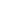 Atodiad 2: Cydberthnasau ac Addysg Rhyw Dylai’r ffocws yn yr ysgol gynradd a’r uwchradd fod ar addysgu tri llinyn ACRh Dywed y canllaw, erbyn diwedd yr ysgol gynradd:Dyddiad MabwysiaduMedi 2023Llofnod y Pennaeth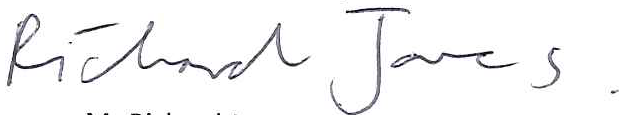 Llofnod cadeirydd y Llywodraethwyr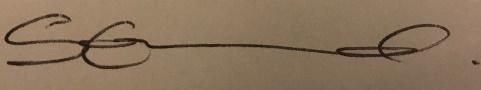 Dyddiad Adolygu Medi 2024dylai disgyblion wybod…Sut mae Jigsaw’n rhoi atebbod teuluoedd yn bwysig i blant sy’n tyfu am eu bod yn gallu rhoi cariad, diogelwch a sefydlogrwydd.nodweddion bywyd teuluol iach, ymrwymiad i’w gilydd, yn cynnwys mewn cyfnodau anodd, amddiffyn a gofalu am blant ac aelodau eraill y teulu, pwysigrwydd treulio amser gyda’i gilydd a rhannu bywydau ei gilydd.bod teuluoedd eraill, naill ai yn yr ysgol neu yn y byd ehangachweithiau’n edrych yn wahanol i’w teulu hwy, ond dylent hefyd barchu’r gwahaniaethau hynny a gwybod bod cariad a gofal yn nodweddion teuluoedd plant eraill hefyd.bod cydberthnasau sefydlog, gofalgar, a all fod o wahanol fathau, wrth graidd teuluoedd hapus, a’u bod yn bwysig i ddiogelwch plant wrth iddynt dyfu.Bod priodas yn cynrychioli ymrwymiad ffurfiol a chyfreithiol cydnabyddedig o ddau berson i’w gilydd sydd i fod i bar gydol eu bywydau (mae priodas yn Lloegr a Chymru ar gael i barau o ryw gwahnaol ac i barau o’r un rhyw. Mae Deddf Priodas (Cyplau o’r Un Rhyw) 2013 wedi ymestyn priodas i gyplau o’r un rhyw yn Lloegr a Chymru. Gall seremoni priodi pâr fod yn un sifil neu grefyddol).sut i adnabod os yw cydberthnasau teuluol yn gwneud iddynt deimlo’n anhapus neu’n anniogel, a sut i gael help neu gyngor gan eraill os oes angen.am wahanol fathau o fwlio (yn cynnwys seibrfwlio), effaith bwlio, cyfrifoldebau gwyliedyddion (yn bennaf adrodd am fwlio i oedolyn) a sut i gael help.beth yw stereoteip, a sut y gall stereoteipiau fod yn annheg, negyddol neu’n ddinistriol.pwysigrwydd gofyn am ganiatâd ac ildio mewn cydberthnasau gyda ffrindiau, cyfoedion ac oedolion.Mae pob un o’r agweddau hyn wedi eu cynnwys yn y gwersi o fewn i’r Posau CydberthnasauNewid FiDathlu GwahaniaethBod yn Fi yn Fy Mydbod pobl weithiau’n ymddwyn yn wnahanol ar-lein, yn cynnwys trwy esgus bod yn rhywun nad ydynt.bod yr un egwyddorion yn berthnasol i gydberthnasau ar-lein ag i gydberthnasau wyneb yn wyneb, yn cynnwys pwysigrwydd parch i eraill ar-lein yn cynnwys yr adegau y maent yn anhysbys.rheolau ac egwyddorion cadw’n ddiogel ar-lein, sut i adnabod risgiau, cynnwys a chyswllt niweidiol, a sut i adrodd amdanynt.sut i ystyried yn feirniadol eu cyfeillgarwch ar-lein a’u ffynonellau gwybodaeth yn cynnwys ymwybyddiaeth o’r risgiau sy’n gysylltiedig â phobl nad ydynt wedi eu cyfarfod erioed.Mae pob un o’r agweddau hyn wedi eu cynnwys yn y gwersi o fewn i’r Posau CydberthnasauNewid FiDathlu Gwahaniaethsut y caiff gwybodaeth a data ei rannu a’i ddefnyddio ar-leinpa fathau o ffiniau sy’n briodol mewn cyfeillgarwch gyda chyfoedion ac eraill (yn cynnwys mewn cyd-destun digidol).am y cysyniad o breifatrwydd a’r goblygiadau ar gyfer plant ac oedolion; yn cynnwys nad yw bob amser yn gywir i gadw cyfrinachau os ydynt yn ymwneud â bod yn anniogel.bod corff pob person yn eiddo iddynt hwy, a’r gwahaniaethau rhwng cyswllt corfforol, ac arall, addas ac anaddas neu anniogelsut i ymateb yn ddiogel ac addas i oedolion y gallant eu cyfarfod (ymhob cyd-destun, yn cynnwys ar-lein) nad oeddent yn eu hadnabod.sut i adnabod ac adrodd am deimladau o fod yn anniogel neu deimlo’n wael am unrhyw oedolyn.sut i ofyn an gyngor neu help i’w hunain neu eraill, a dal ati nes eu bod yn cael gwrandawiad,sut i adrodd am bryderon neu gamdriniaeth, a’r eirfa a’r hyder sydd ei angen i wneud hynny.ble i gael cyngor e.e. teulu, ysgol a/neu ffynonellau eraill.Mae pob un o’r agweddau hyn wedi eu cynnwys yn y gwersi o fewn i’r Posau CydberthnasauNewid FiDathlu Gwahaniaethble a sut i adrodd am bryderon a chael cefnogaeth gyda materion ar-lein.Iechyd a ffitrwydd corfforolnodweddion a buddion meddyliol a chorfforol dull o fyw actif.pwysigrwydd adeiladu ymarfer rheolaidd i drefn dyddiol ac wythnosol a sut i gyflawni hyn; er enghraifft, cerdded neu seiclo i’r ysgol, milltir actif yn ddyddiol neu fathau eraill o ymarfer egnïol, rheolaidd.y risgiau sy’n gysylltiedig â dull o fyw anfactif (yn cynnwys gordewdra).sut a phryd i ofyn am gymorth y cynnwys pa oedolion i siarad â hwy yn yr ysgol os ydynt yn pryderu am eu hiechyd.Mae pob un o’r agweddau hyn wedi eu cynnwys yn y gwersi o fewn i’r Posau Fi IachBwyta’n iachbeth sy’n gwneud deiet iach (yn cynnwys deall calorïau a chynnwys maethol arall).egwyddorioon cynllunio a pharatopi ystod o brydau bwyd iach.nodweddion deiet gwael a’r risgiau sy’n gysylltiedg â bwyta aniach (yn cynnwys, er enghraifft, gordewdra a phydredd dannedd) ac ymddygiadau eraill (e.e. effaith alcohol ar ddeiet neu iechyd).Mae pob un o’r agweddau hyn wedi eu cynnwys yn y gwersi o fewn i’r Posau Fi IachCyffuriau, alcohol a thybacosut i adnabod arwyddion cynnar o salwch corfforol, fel colli pwysau, neu newidiadau anesboniadwy i’r corff.ynglŷn ag amlygiad diogel ac anniogel i’r haul, a sut i leihau risg difrod haul, yn cynnwys cancr y croen.pwysigrwydd digon o gwsg o ansawdd da ar gyfer iechyd da a bod diffyg cwsg yn gallu effeithio ar bwysau, hwyl, a’r gallu i ddysgu.dysgu am iechyd deintyddol a buddion hylendid ceg da ac edau dannedd, yn cynnwys archwiliad rheolaidd gyda’r deintydd.dysgu am hylendid personol a germau yn cynnwys bacteria, firysau, sut y maent yn cael eu lledaenu a’u trin, a phwysigrwydd golchi dwylo.y ffeithiau a’r wyddoniaeth sy’n ymwneud ag imiwneiddio a brechu Mae pob un o’r agweddau hyn wedi eu cynnwys yn y gwersi o fewn i’r Posau Fi IachCymorth cyntaf sylfaenolsut i wneud galwad clir ac effeithiol i’r gwasanaethau argyfwng os oes angen.cysyniadau cymorth cyntaf sylfaenol, er enghraifft, ymdrin ag anafiadau cyffredin, yn cynnwys anafiadau i’r pen.Mae pob un o’r agweddau hyn wedi eu cynnwys yn y gwersi o fewn i’r Posau Fi IachNewidiadau i gorff y glasoedffeithiau aallweddol am lasoed a’r newid i gorff y glasoed, yn arbennig o 9 i 11 mlwydd oed, yn cynnwys newidiadau corfforol ac emosiynol.dysgu am les y mislif yn cynnwys y ffeithiau allweddol am y gylchred fislifol.Mae pob un o’r agweddau hyn wedi eu cynnwys yn y gwersi o fewn i’r Posau Newid FiFi Iach